	Centrum Edukacji Artystycznej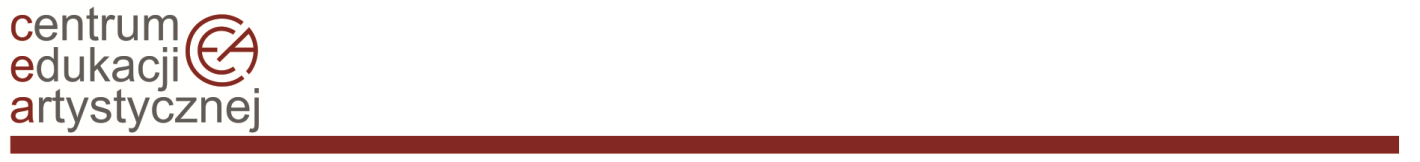 		      ul. Kopernika 36/40		   00-924 WarszawaARKUSZ KONTROLI PLACÓWKI ARTYSTYCZNEJZakres kontroli:Kontrola prawidłowości działań placówki wynikających z art. 124 ustawy z 14 grudnia 2016 r. Prawo oświatowe (tekst jednolity Dz. U. z 2023 r., poz. 900 z późn. zm.).Realizacja zaleceń pokontrolnych CEA.Kontrola obejmuje rok szkolny 2022/2023 i rok szkolny 2023/2024 do dnia kontroli.Podstawa prawnaUstawa Prawo Oświatowe (tekst jednolity Dz. U. z 2023 r., poz. 900 z późn. zm.) – określana jako UPORozporządzenie Ministra Kultury i Dziedzictwa Narodowego z dnia 22 sierpnia 2019 r. w sprawie szczegółowej organizacji publicznych szkół i placówek artystycznych (Dz.U. z 2019 r., poz. 1624 z późn. zm.) ‒ określane jako Rozp. o org.Rozporządzenie Ministra Kultury i Dziedzictwa Narodowego z dnia 16 maja 2023 r. w sprawie ramowych planów nauczania w publicznych szkołach i placówkach artystycznych (Dz. U. z 2023 r., poz. 1012) – określane jako Rozp. o ram.Rozporządzenie Ministra Kultury i Dziedzictwa Narodowego z dnia 6 czerwca 2019 r. w sprawie ramowych planów nauczania w publicznych szkołach i placówkach artystycznych (tekst jednolity: Dz. U. z 2021 r., poz. 2149 z późn. zm.) – określane jako Rozp. o ram.Rozporządzenie Ministra Kultury i Dziedzictwa Narodowego w sprawie sposobu prowadzenia przez publiczne szkoły i placówki artystyczne dokumentacji przebiegu nauczania, działalności wychowawczej i opiekuńczej oraz rodzajów tej dokumentacji (Dz.U. z 2017 r., poz. 2474) ‒ określane jako Rozp. o dok.Szczegółowe ustaleniaCzy statut placówki artystycznej określa szczegółowy zakres edukacji artystycznej, w tym specjalność, w ramach której placówka prowadzi zajęcia edukacyjne artystyczne? (art. 124 ust. 3 UPO)(tak/nie/uwagi)Czy zajęcia edukacyjne artystyczne prowadzone są zgodnie z rozporządzeniem w sprawie ramowych planów nauczania – zał. nr 11 do Rozp. o ram.? (art. 124 ust. 2 UPO)(tak/nie/uwagi)Czy dziennik lekcyjny zajęć edukacyjnych artystycznych zawiera informacje dostosowane odpowiednio do rodzaju prowadzonych zajęć? (§3 ust. 5 Rozp. o dok.)(tak/nie/uwagi)Czy tygodniowy rozkład zajęć, zapisy w dziennikach lekcyjnych i inna dokumentacja placówki potwierdzają ich prawidłową realizację? (tak/nie/uwagi)Czy realizacja zajęć objęta jest nadzorem dyrektora placówki?(tak/nie/uwagi)Czy i w jaki sposób zostały określone kryteria przydziału do działu dziecięcego i młodzieżowego? (§ 6 ust. 1 Rozp. o org.) (tak/nie/uwagi)Czy informacje w dziennikach lekcyjnych  potwierdzają zgodny z przyjętymi zasadami przydział uczniów do działu dziecięcego i młodzieżowego?  (§3 ust. 5 Rozp. o dok.)(tak/nie/uwagi)Czy placówka ma programy zajęć edukacyjnych artystycznych wskazanych 
w rozporządzeniu w sprawie ramowych planów nauczania?  (art. 124 ust. 4 UPO)(tak/nie/uwagi)Czy placówka ma określone wymagania edukacyjne wynikające z realizowanych 
w placówce programów zajęć edukacyjnych artystycznych?  (art. 124 ust. 4 UPO)(tak/nie/uwagi)Czy statut placówki zawiera informacje o formach oceniania stosowanych na zakończenie każdego semestru w celu rozpoznania przez nauczycieli poziomu 
i postępów w opanowaniu przez ucznia wiadomości i umiejętności? (art. 124 ust. 4 i 5 UPO)(tak/nie/uwagi)Jakie działania placówki potwierdzają stosowanie wskazanych w statucie form oceniania?………………………………………Czy dokumentacja placówki potwierdza realizację wskazanych w statucie form oceniania?(tak/nie/uwagi)  W jaki sposób uczniowie są informowani o postępach w rozwoju uzdolnień́ artystycznych? (art. 124 ust.5 UPO)……………………………………………Wnioski wynikające z kontroli prawidłowości działań placówki wynikających z art. 124 ustawy z 14 grudnia 2016 r. Prawo oświatowe (tekst jednolity Dz. U. z 2023 r., poz. 900 z późn. zm.) .…………………………………………………………………………………………………………………………………………………………………………………………………………………………………………………………………………………………….…Zalecenia wynikające z kontroli prawidłowości działań placówki wynikających z art. 124 ustawy z 14 grudnia 2016 r. Prawo oświatowe (tekst jednolity Dz. U. z 2023 r., poz. 900 z późn. zm.) .…………………………………………………………………………………………………………………………………………………………………………………………………………………………………………………………………………………………….…Data ostatniej kontroli.…………………………………………………………………………………………………………………………………………………………………………………………………………………………………………………………………………………………….…Realizacja zaleceń pokontrolnych CEA……………………………………………………………………………………………………………….……………………………………………………………………………………………………………….O sposobie realizacji powyższych zaleceń dyrektor szkoły zobowiązany jest pisemnie powiadomić w terminie 30 dni dyrektora Centrum Edukacji Artystycznej w Warszawie oraz wizytatora regionalnego CEA. O otrzymanych zaleceniach oraz o sposobie ich realizacji dyrektor szkoły jest zobowiązany pisemnie powiadomić organ prowadzący szkołę lub placówkę w terminie 30 dni.  (art. 55 ust. ust. 6 ustawy z dnia 14 grudnia 2016 prawo oświatowe (tekst jednolity Dz. U. z 2023 r., poz. 900 z późn. zm.).Informacja o prawie zgłoszenia przez dyrektora zastrzeżeń do ustaleń zawartych w protokole: Zgodnie z art. 55 ust. 5 ustawy z dnia 14 grudnia 2016 r. Prawo oświatowe (tekst jednolity Dz.U. z 2023 r. poz. 900 z późn. zm.) i § 18 ust. 1 rozporządzenia Ministra Edukacji Narodowej z dnia 25 sierpnia 2017 r. w sprawie nadzoru pedagogicznego (Dz.U. z 2020 r., poz. 1551 z późn. zm.) dyrektor szkoły w ciągu 7 dni od otrzymania zaleceń pokontrolnych wynikających z przeprowadzonych czynności może zgłosić zastrzeżenia wobec otrzymanych zaleceń do organu sprawującego nadzór pedagogiczny. Niniejszy protokół sporządzono w 2 jednobrzmiących egzemplarzach, z czego jeden doręczono dyrektorowi szkoły.(miejsce, data i podpis osoby kontrolującej)	(miejsce, data i podpis dyrektora szkoły)Każda strona protokołu powinna być opatrzona parafami kontrolującego i dyrektora						 